Contact and Educational InformationAvailability	SCORE students will be committing to work full-time (Monday-Friday, 9am-5pm), from July 2 to August 23, 2019, with the option of starting early up to May 6, 2019. To be paired with a student, the supervisor must be willing to commit to supervision over this time period. Please indicate your availability below.Expected OutcomesIf additional space is required, please include as attachment.In 500 words or less, please outline the project(s) you have for potential SCORE students.InterestsIn 500 words or less, please describe the deliverables of the project(s).Agreement and SignatureBy submitting this application, I agree to supervise SCORE participant(s) and meet the responsibilities of supervision to the best of my ability. I will meet with the student for at least 2 hours per week to provide guidance/feedback, and understand that the student may be re-assigned to a different project if I am unable to do so. Our PolicySCORE provides equal opportunities without regard to ethnicity, race, national origin, religion, gender, sexual orientation, age, or disability.Thank you for completing this application form and for your interest in SCORE. We will notify you via email by May 3rd, 2019. SCORE Application Deadline April 14th, 2019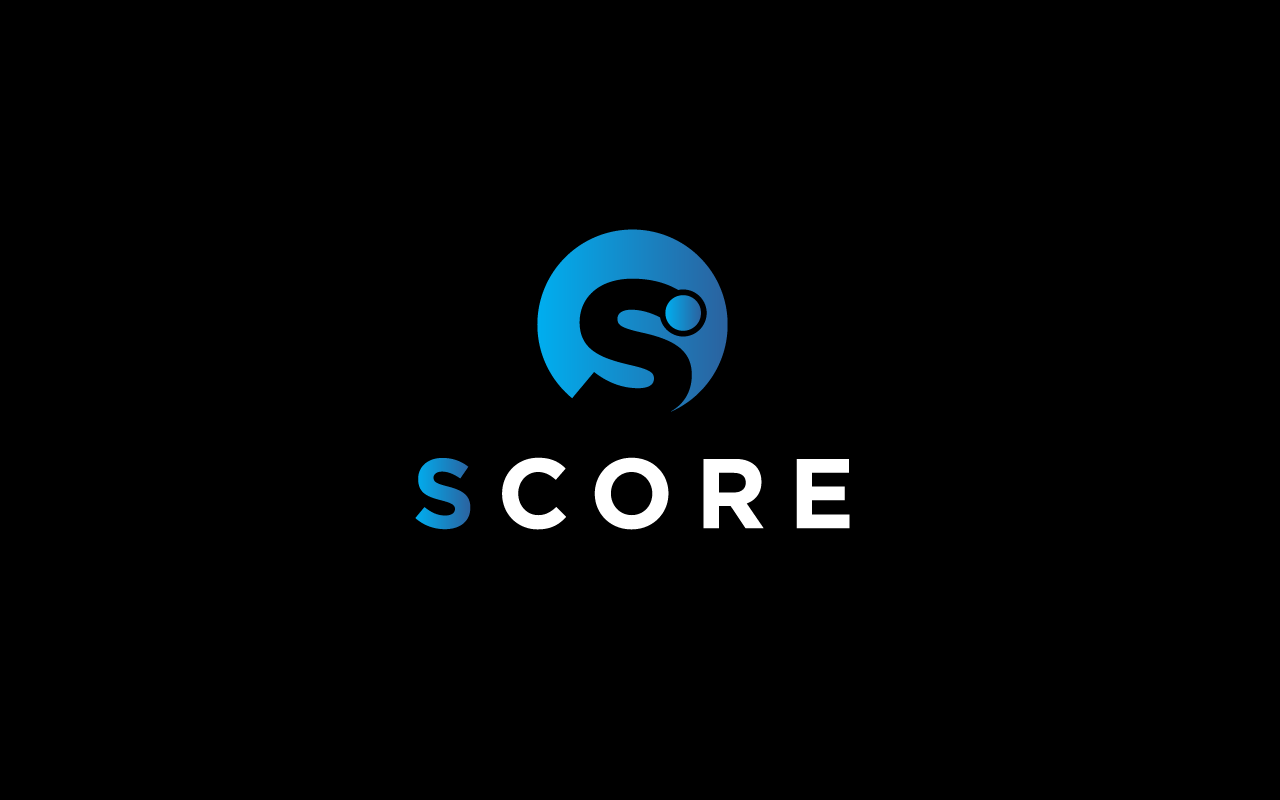 NameE-Mail AddressSchool/FacultyPhoneStart DateEnd DateName (printed)SignatureDate